แบบฝึกหัดที่๑ ให้นักเรียนบอกหรือเขียนความหมายของสัญลักษณ์อันตรายต่างๆ ในช่องว่างด้านขวามือเป็น ภาษาไทย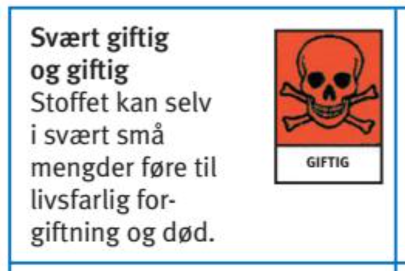 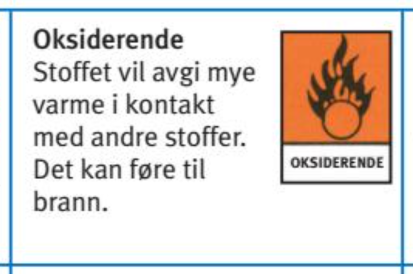 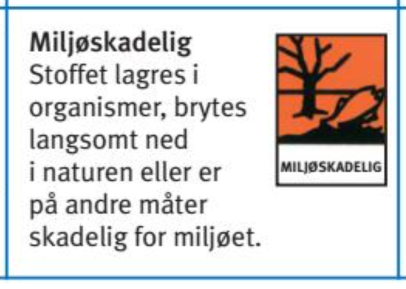 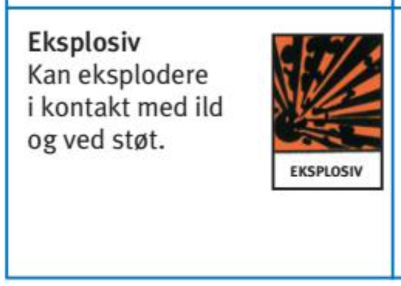 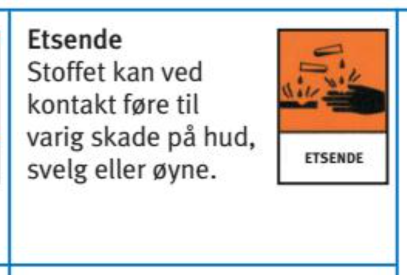 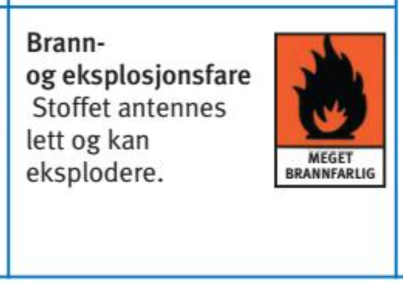 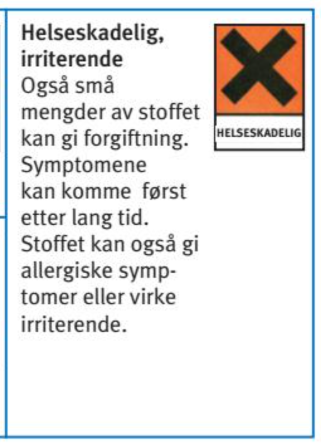 